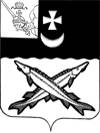 АДМИНИСТРАЦИЯ БЕЛОЗЕРСКОГО  МУНИЦИПАЛЬНОГО  РАЙОНА ВОЛОГОДСКОЙ ОБЛАСТИП О С Т А Н О В Л Е Н И ЕОт 16.12.2013 г.  № 1409Об    утверждении    административногорегламента по согласованию переустройства и (или) перепланировки жилого помещения  	В соответствии с Федеральным законом 27.07.2010 №210-ФЗ «Об организации предоставления государственных и муниципальных услуг» с последующими  изменениями),  главой 4 Жилищного кодекса РФ.    ПОСТАНОВЛЯЮ:1.Утвердить административный регламент по предоставлению муниципальной услуги по согласованию переустройства и (или) перепланировки жилого помещения (прилагается).2.Контроль за использованием    настоящего постановления   возложить на начальника управления народно-хозяйственного комплекса, архитектуры и строительства администрации района, заместителя Главы района В.Л. Лебедева.3. Настоящее постановление вступает в силу с 1 января 2014 года и  подлежит официальному опубликованию в районной газете «Белозерье» и  размещению на официальном сайте Белозерского муниципального района в информационно-телекоммуникационной сети «Интернет».Глава района                           		 		      Е.В. Шашкин      Утвержден    постановлением администрации района      «16» декабря 2013 г. №1409АДМИНИСТРАТИВНЫЙ РЕГЛАМЕНТПО ПРЕДОСТАВЛЕНИЮ МУНИЦИПАЛЬНОЙ УСЛУГИ ПО СОГЛАСОВАНИЮ ПЕРЕУСТРОЙСТВА И (ИЛИ) ПЕРЕПЛАНИРОВКИ ЖИЛОГО ПОМЕЩЕНИЯ1. ОБЩИЕ ПОЛОЖЕНИЯ1.1. Административный регламент предоставления муниципальной услуги по согласованию переустройства и (или) перепланировки жилого помещения устанавливает порядок и стандарт предоставления муниципальной услуги.1.2. Заявителями при предоставлении муниципальной услуги являются собственник данного помещения или уполномоченное им лицо. 1.3. Порядок информирования о предоставлении муниципальной услуги:Место нахождения Администрация Белозерского муниципального района и его структурных подразделений (далее – Уполномоченный орган):Почтовый адрес Уполномоченного органа: 161200, Вологодская  область,  г. Белозерск, ул. Фрунзе, д.35Телефон/факс: 2-11-80/2-12-40Адрес электронной почты: beloadmin@vologda.ruТелефон для информирования по вопросам, связанным с предоставлением муниципальной услуги: 2-10-63 Адрес официального сайта Уполномоченного органа в информационно-телекоммуникационной сети общего пользования «Интернет» (далее – Интернет-сайт): belozer.ru  Адрес Единого портала государственных и муниципальных услуг (функций): www.gosuslugi.ruАдрес Портала государственных и муниципальных услуг (функций) области: www.gosuslugi.gov35.ru.Место нахождения многофункциональных центров предоставления государственных и муниципальных услуг, с которыми заключены соглашения о взаимодействии ( далее - МФЦ): -Почтовый адрес МФЦ: -Телефон/факс МФЦ:  -Адрес электронной почты МФЦ: -.График работы Уполномоченного органа:1.4. Способы и порядок получения информации о правилах предоставления муниципальной услуги:	Информацию о правилах предоставления муниципальной услуги заявитель может получить следующими способами: 	лично;	посредством телефонной, факсимильной связи;	посредством электронной связи, 	посредством почтовой связи;	на информационных стендах в помещениях Уполномоченного органа, МФЦ;в информационно-телекоммуникационных сетях общего пользования: - на официальном сайте Уполномоченного органа, МФЦ:     - на Едином портале государственных и муниципальных услуг (функций);- на Портале государственных и муниципальных услуг (функций) области.1.5. Информация о правилах предоставления муниципальной услуги, а также настоящий административный регламент и приказ об его утверждении размещается на:информационных стендах Уполномоченного органа, МФЦ; в средствах массовой информации; на официальном Интернет-сайте Уполномоченного органа, МФЦ;на Едином портале государственных и муниципальных услуг (функций);на Портале государственных и муниципальных услуг (функций) Вологодской области.1.6. Информирование по вопросам предоставления муниципальной услуги осуществляется специалистами Уполномоченного органа, ответственными за информирование Специалисты Уполномоченного органа, ответственные за информирование, определяются Уполномоченным органом, сведения о которых размещаются на официальном Интернет-сайте и на информационном стенде Уполномоченного органа.1.7. Информирование о правилах предоставления муниципальной услуги осуществляется по следующим вопросам:местонахождение Уполномоченного органа, его структурных подразделений, МФЦ;должностные лица и муниципальные служащие Уполномоченного органа, уполномоченные предоставлять муниципальную услугу и номера контактных телефонов; график работы Уполномоченного органа, МФЦ;адресах Интернет-сайтов Уполномоченного органа, МФЦ;адресах электронной почты Уполномоченного органа, МФЦ;нормативные правовые акты по вопросам предоставления муниципальной услуги, в том числе, настоящем административном регламенте (наименование, номер, дата принятия нормативного правового акта);ход предоставления муниципальной услуги;административных процедурах предоставления муниципальной услуги;срок предоставления муниципальной услуги;порядок и формы контроля за предоставлением муниципальной услуги;основания для отказа в предоставлении муниципальной услуги;досудебном и судебном порядке обжалования действий (бездействия) должностных лиц и муниципальных служащих Уполномоченного органа, ответственных за предоставление муниципальной услуги, а также решений, принятых в ходе предоставления муниципальной услуги.иная информация о деятельности Уполномоченного органа, в соответствии с Федеральным законом от 9 февраля 2009 года № 8-ФЗ «Об обеспечении доступа к информации о деятельности государственных органов и органов местного самоуправления».1.8. Информирование (консультирование) осуществляется специалистами Уполномоченного органа (МФЦ), ответственными за информирование, при обращении заявителей за информацией лично, по телефону, посредством почты или электронной почты.Информирование проводится на русском языке в форме: индивидуального и публичного информирования.1.8.1. Индивидуальное устное информирование осуществляется должностными лицами, ответственными за информирование, при обращении заявителей за информацией лично или по телефону.Специалист, ответственный за информирование, принимает все необходимые меры для предоставления полного и оперативного ответа на поставленные вопросы, в том числе с привлечением других сотрудников. Если для подготовки ответа требуется продолжительное время, специалист, ответственный за информирование, может предложить заявителям обратиться за необходимой информацией в письменном виде, либо предложить возможность повторного консультирования по телефону через определенный промежуток времени, а также возможность ответного звонка специалиста, ответственного за информирование, заявителю для разъяснения.При ответе на телефонные звонки специалист, ответственный за информирование, должен назвать фамилию, имя, отчество, занимаемую должность и наименование структурного подразделения Уполномоченного органа. Устное информирование должно проводиться с учетом требований официально-делового стиля речи. Во время разговора необходимо произносить слова четко, избегать «параллельных разговоров» с окружающими людьми и не прерывать разговор по причине поступления звонка на другой аппарат. В конце информирования специалист, ответственный за информирование, должен кратко подвести итоги и перечислить меры, которые необходимо принять (кто именно, когда и что должен сделать).1.8.2. Индивидуальное письменное информирование осуществляется в виде письменного ответа на обращение заинтересованного лица, электронной почтой в зависимости от способа обращения заявителя за информацией.Ответ на заявление предоставляется в простой, четкой форме, с указанием фамилии, имени, отчества, номера телефона исполнителя и подписывается руководителем Уполномоченного органа.1.8.3. Публичное устное информирование осуществляется посредством привлечения средств массовой информации – радио, телевидения. Выступления должностных лиц, ответственных за информирование, по радио и телевидению согласовываются с руководителем Уполномоченного органа.	1.8.4. Публичное письменное информирование осуществляется путем публикации информационных материалов о правилах предоставления муниципальной услуги, а также настоящего административного регламента и приказа об его утверждении:в средствах массовой информации;на официальном Интернет-сайте;на Едином портале государственных и муниципальных услуг (функций);на Портале государственных и муниципальных услуг (функций) Вологодской области;на информационных стендах Уполномоченного органа, МФЦ.	Тексты информационных материалов печатаются удобным для чтения шрифтом (размер шрифта не менее № 14), без исправлений, наиболее важные положения выделяются другим шрифтом (не менее № 18). В случае оформления информационных материалов в виде брошюр требования к размеру шрифта могут быть снижены (не менее - № 10).II. СТАНДАРТ ПРЕДОСТАВЛЕНИЯ МУНИЦИПАЛЬНОЙ УСЛУГИ2.1.	Наименование муниципальной услуги	Согласование переустройства и (или) перепланировки жилого помещения.Муниципальная услуга включает две взаимосвязанные муниципальные услуги:1) Подготовка и выдача решения о согласовании переустройства и (или) перепланировки жилого помещения (далее – I этап)2) Подготовка и выдача акта приемки законченного переустройством и (или) перепланировкой жилого помещения (далее – II этап)2.2. Наименование органа местного самоуправления, предоставляющего муниципальную услугу2.2.1. Муниципальная услуга предоставляется:Администрация Белозерского муниципального района – прием и выдача документов на предоставление муниципальной услуги, предоставление муниципальной услуги.МФЦ по месту жительства заявителя - - (при условии заключения соглашений о взаимодействии с МФЦ).2.2.2. Должностные лица, ответственные за предоставление муниципальной услуги, определяются решением Уполномоченного органа, который размещается на официальном сайте Уполномоченного органа, на информационном стенде  в Уполномоченном органе.2.2.3. Не допускается требовать от заявителя осуществления действий, в том числе согласований, необходимых для получения муниципальной услуги и связанных с обращением в иные органы и организации, не предусмотренных настоящим административным регламентом.2.3.	Результат предоставления муниципальной услугиРезультатом предоставления муниципальной услуги являются:I этап.1) согласование переустройства и (или) перепланировки жилого помещения;2) отказ в согласовании переустройства и (или) перепланировки жилого помещения с указанием оснований;II этап.1) приемка законченного переустройством и (или) перепланировкой жилого помещения;2) отказ в приемке выполненных работ с указанием оснований.2.4. Срок предоставления муниципальной услугиI этапРешение о согласовании или об отказе в согласовании должно быть принято не позднее чем через сорок пять дней со дня представления в данный орган документов, обязанность по представлению которых в соответствии с настоящей статьей возложена на заявителя. В случае представления заявителем документов, через многофункциональный центр срок принятия решения о согласовании или об отказе в согласовании исчисляется со дня передачи многофункциональным центром таких документов в орган, осуществляющий согласование;II этапПодготовка и утверждение акта приемки - не позднее чем через 30 календарных дней со дня представления заявления о выдаче акта приемки (в электронном виде или на бумажном носителе);Если последний день предоставления муниципальной услуги приходится на выходной и (или) нерабочий праздничный день, то дата окончания срока переносится на следующий за ним рабочий день.Датой представления заявления и прилагаемых к нему документов является день получения и регистрации документов специалистом, ответственным за регистрацию документов.2.5. Перечень нормативных правовых актов, регулирующих отношения, возникающие в связи с предоставлением муниципальной услугиЖилищный кодекс Российской Федерации;Федеральный закон от 25 июня 2002 года № 73-ФЗ «Об объектах культурного наследия (памятниках истории и культуры) народов Российской Федерации»;Федеральный закон от 6 октября 2003 года № 131-ФЗ «Об общих принципах организации местного самоуправления в Российской Федерации»;Федеральный закон от 27 июля 2010 года № 210-ФЗ «Об организации предоставления государственных и муниципальных услуг»;постановление Правительства Российской Федерации от 28 апреля 2005 года № 266 «Об утверждении формы заявления о переустройстве и (или) перепланировке жилого помещения и формы документа, подтверждающего принятие решения о согласовании переустройства и (или) перепланировки жилого помещения»;Устав  Белозерского муниципального района, утвержденный решением Белозерского комитета районного самоуправления от 27.07.2005 г. № 130;решение Представительного собрания Белозерского муниципального района от 26.11.2012г. №105 «Об утверждении Перечня услуг, которые являются необходимыми и обязательными для предоставления муниципальных услуг органами местного самоуправления Белозерского муниципального района и предоставляются организациями, участвующими в предоставлении муниципальных услуг»;постановление администрации Белозерского муниципального района от 29.02.2012г. №254 «Об утверждении перечня муниципальных услуг, предоставляемых органами местного самоуправления Белозерского муниципального района, в отношении которых планируется проведение работ по организации межведомственного и межуровнего взаимодействия»;2.6. Исчерпывающий перечень документов, необходимых в соответствии с нормативными правовыми актами для предоставления муниципальной услуги и услуг, которые являются необходимыми и обязательными для предоставления муниципальной услуги, подлежащих представлению заявителем2.6.1. Для согласования переустраиваемого и (или) перепланируемого жилого помещения заявитель представляет:1) заявление о переустройстве и (или) перепланировке по форме, утвержденной уполномоченным Правительством Российской Федерации федеральным органом исполнительной власти;2) правоустанавливающие документы на переустраиваемое и (или) перепланируемое жилое помещение (подлинники или засвидетельствованные в нотариальном порядке копии);3) подготовленный и оформленный в установленном порядке проект переустройства и (или) перепланировки переустраиваемого и (или) перепланируемого жилого помещения;4) согласие в письменной форме всех членов семьи нанимателя (в том числе временно отсутствующих членов семьи нанимателя), занимающих переустраиваемое и (или) перепланируемое жилое помещение на основании договора социального найма (в случае, если заявителем является уполномоченный наймодателем на представление предусмотренных настоящим пунктом документов наниматель переустраиваемого и (или) перепланируемого жилого помещения по договору социального найма);2.6.2. Заявление и документы, прилагаемые к заявлению (или их копии), должны быть составлены на русском языке.2.6.3. Заявление о предоставлении муниципальной услуги и прилагаемые документы представляются заявителем в Уполномоченный орган на бумажном носителе непосредственно или направляются заказным почтовым отправлением с уведомлением о вручении и описью вложения.Заявитель вправе направить заявление и прилагаемые документы в электронной форме с использованием федеральной государственной информационной системы «Единый портал государственных и муниципальных услуг (функций)» либо государственной информационной системы «Портал государственных и муниципальных услуг (функций) Вологодской области».Заявление и прилагаемые документы, направляемые в электронном виде, подписываются допустимым видом электронной подписи.2.6.4. Соответствующее заявление может быть подано через многофункциональный центр.2.7. Исчерпывающий перечень документов, необходимых в соответствии с нормативными правовыми актами для предоставления муниципальной услуги и услуг, которые являются необходимыми и обязательными для предоставления муниципальной услуги, которые находятся в распоряжении государственных органов, органов местного самоуправления и иных организаций и которые заявитель вправе представить2.7.1. Заявитель вправе представить (этап I):1) правоустанавливающие документы на переустраиваемое и (или) перепланируемое жилое помещение, если право на него зарегистрировано в Едином государственном реестре прав на недвижимое имущество и сделок с ним;2) технический паспорт переустраиваемого и (или) перепланируемого жилого помещения;3) заключение органа по охране памятников архитектуры, истории и культуры о допустимости проведения переустройства и (или) перепланировки жилого помещения, если такое жилое помещение или дом, в котором оно находится, является памятником архитектуры, истории или культуры.2.7.2. Документы, указанные в пункте 2.7.1  (их копии, сведения, содержащиеся в них), запрашиваются в государственных органах и (или) подведомственных государственным органам организациях, в распоряжении которых находятся указанные документы, и не могут быть затребованы у заявителя, при этом заявитель вправе предоставить их самостоятельно.2.7.3. Запрещено требовать от заявителя представления документов и информации или осуществления действий, представление или осуществление которых не предусмотрено нормативными правовыми актами, регулирующими отношения, возникающие в связи с предоставлением муниципальной услуги.2.8. Исчерпывающий перечень оснований для отказа в приеме документов, необходимых для предоставления муниципальной услугиОснования для отказа в приеме документов законодательством не предусмотрены.2.9. Исчерпывающий перечень оснований для приостановления или  отказа в предоставлении муниципальной услуги2.9.1. Основания для приостановления предоставления муниципальной услуги законодательством не предусмотрены.2.9.2. Отказ в согласовании переустройства и (или) перепланировки жилого помещения допускается в случае:1) непредставления определенных в пункте 2.6.1 настоящего регламента документов, обязанность по представлению которых возложена на заявителя:1.1) поступления в орган, осуществляющий согласование, ответа органа государственной власти, органа местного самоуправления либо подведомственной органу государственной власти или органу местного самоуправления организации на межведомственный запрос, свидетельствующего об отсутствии документа и (или) информации, необходимых для проведения переустройства и (или) перепланировки жилого помещения в соответствии с пунктом 2.7.1 настоящего административного регламета, если соответствующий документ не был представлен заявителем по собственной инициативе. Отказ в согласовании переустройства и (или) перепланировки жилого помещения по указанному основанию допускается в случае, если орган, осуществляющий согласование, после получения такого ответа уведомил заявителя о получении такого ответа, предложил заявителю представить документ и (или) информацию, необходимые для проведения переустройства и (или) перепланировки жилого помещения в соответствии с пунктом 2.7.1 настоящего административного регламента, и не получил от заявителя такие документ и (или) информацию в течение пятнадцати рабочих дней со дня направления уведомления;2) представления документов в ненадлежащий орган;3) несоответствия проекта переустройства и (или) перепланировки жилого помещения требованиям законодательства.2. Решение об отказе в согласовании переустройства и (или) перепланировки жилого помещения должно содержать основания отказа с обязательной ссылкой на нарушения.2.10. Перечень услуг, которые являются необходимыми и обязательными для предоставления муниципальной услуги2.11. Порядок, размер и основания взимания муниципальной пошлины или иной платы, взимаемой за предоставление муниципальной услугиПредоставление муниципальной услуги осуществляется на безвозмездной основе.2.12. Максимальный срок ожидания в очереди при подаче запроса о предоставлении муниципальной услуги и при получении результата предоставленной муниципальной услугиВремя ожидания в очереди при подаче заявления о предоставлении муниципальной услуги и при получении результата предоставления муниципальной услуги не должно превышать 15 минут.2.13. Срок и порядок  регистрации запроса заявителя о предоставлениимуниципальной услуги2.13.1. Специалист, ответственный за прием и регистрацию заявления, регистрирует заявление о предоставлении муниципальной услуги в день его поступления в Журнале регистрации заявлений (далее также - Журнал регистрации).При поступлении заявления в электронном виде в нерабочее время оно регистрируется специалистом, ответственным за прием и регистрацию заявления, в Журнале регистрации в ближайший рабочий день, следующий за днем поступления указанного заявления.2.13.2. В случае если заявитель направил заявление о предоставлении муниципальной услуги в электронном виде, специалист, ответственный за прием и регистрацию заявления, в течение 3 дней со дня поступления такого заявления проводит проверку электронной подписи, которой подписаны заявление и прилагаемые документы.Проверка осуществляется с использованием имеющихся средств электронной подписи или средств информационной системы головного удостоверяющего центра, которая входит в состав инфраструктуры, обеспечивающей информационно-технологическое взаимодействие действующих и создаваемых информационных систем, используемых для предоставления муниципальной услуги. Проверка электронной подписи также осуществляется с использованием средств информационной системы аккредитованного удостоверяющего центра.2.14.	Требования к помещениям, в которых предоставляетсямуниципальная услуга2.14.1.	Центральный вход в здание администрации района, в котором предоставляется муниципальная услуга, оборудуется вывеской, содержащей информацию о наименовании и режиме работы.2.14.2.	Помещения, предназначенные для предоставления муниципальной услуги, соответствуют санитарным правилам и нормам.В помещениях на видном месте помещаются схемы размещения средств пожаротушения и путей эвакуации в экстренных случаях. Помещения для приема граждан оборудуются противопожарной системой и средствами пожаротушения, системой оповещения о возникновении чрезвычайной ситуации, системой охраны.2.14.3.	Места информирования, предназначенные для ознакомления заявителя с информационными материалами, оборудуются информационным стендом.Настоящий административный регламент, постановление о его утверждении, нормативные правовые акты, регулирующие предоставление муниципальной услуги, доступны для ознакомления на бумажных носителях, а также в электронном виде (информационные системы общего пользования).2.14.4.	Места ожидания и приема заявителей соответствуют комфортным условиям, оборудованы столами, стульями для возможности оформления документов, обеспечиваются канцелярскими принадлежностями. Прием заявителей осуществляется в специально выделенных для этих целей помещениях - местах предоставления муниципальной услуги.Кабинеты ответственных должностных лиц оборудуются информационными табличками (вывесками) с указанием номера кабинета и наименования отдела. Таблички на дверях или стенах устанавливаются таким образом, чтобы при открытой двери таблички были видны и читаемы.2.14.5.	Вход в здание администрации района, где ведется прием граждан, оборудуется кнопкой вызова с информационной табличкой, которая расположена на высоте, обеспечивающей беспрепятственный доступ лиц с ограниченными возможностями здоровья. На автомобильных стоянках у зданий, в которых исполняется муниципальная услуга, предусматриваются места для парковки автомобилей лиц с ограниченными возможностями здоровья.2.15. Показатели доступности и качества муниципальной услугиПоказатели доступности: а)	своевременность и полнота предоставляемой информации о муниципальной услуге, в том числе на Портале государственных и муниципальных услуг (функций) области; б)	установление должностных лиц администрации района, ответственных за предоставление муниципальной услуги;в)	территориальная доступность администрации района: располагается в незначительном удалении от центральной части города, с небольшим удалением от остановок общественного транспорта; д)	доступность для маломобильных групп населения: вход в здание оборудован кнопкой вызова с информационной табличкой, которая расположена на высоте, обеспечивающей беспрепятственный доступ лиц с ограниченными возможностями здоровья, включая лиц, использующих кресла-коляски.Показатели качества:а)	соблюдение сроков и последовательности выполнения всех административных процедур, предусмотренных настоящим Административным регламентом;б)	количество обоснованных обращений граждан о несоблюдении порядка выполнения административных процедур, сроков предоставления муниципальной услуги, истребовании должностными лицами администрации района документов, не предусмотренных настоящим административным регламентом.2.16. Перечень классов средств электронной подписи, которыедопускаются к использованию при обращении за получениеммуниципальной услуги, оказываемой с применениемусиленной квалифицированной электронной подписиПеречень классов средств электронной подписи, которые допускаются к использованию при обращении за получением муниципальной услуги по согласованию переустройства и (или) перепланировки жилого помещения, оказываемой с применением усиленной квалифицированной электронной подписи, определяется на основании модели угроз безопасности информации в информационной системе, используемой в целях приема обращений за получением муниципальной услуги и (или) предоставления такой услуги.III. АДМИНИСТРАТИВНЫЕ ПРОЦЕДУРЫ3.1. Предоставление муниципальной услуги в части решения о согласовании перепланировки и (или) переустройства жилого помещения выполнение следующих административных процедур:3.1.1. I этап:1) прием, регистрация документов, необходимых для предоставления муниципальной услуги;2) рассмотрение документов, необходимых для предоставления муниципальной услуги, и принятие решения о согласовании (отказе в согласовании) перепланировки и (или) переустройства жилого помещения;3) регистрация и выдача (направление) заявителю решения о согласовании (отказе в согласовании) перепланировки и (или) переустройства жилого помещения.3.1.2. II этап:1) прием и регистрация заявления о приемке законченного переустройством и (или) перепланировкой жилого помещения;2) рассмотрение заявления, оформление акта приемки законченных переустройством и (или) перепланировкой помещений;3) выдача (направление) заявителю утвержденного акта приемки, направление акта приемки в орган, осуществляющий государственный учет объектов недвижимого имущества.3.2. Блок-схема последовательности административных процедур при подуслуги приводится в приложении 2 к настоящему административному регламенту.3.3. Согласование (отказ в согласовании) переустройства и (или) перепланировки жилого помещения (I этап):3.3.1. Основанием для начала административной процедуры является поступление в Уполномоченный орган заявления (в том числе поступившего из МФЦ) и приложенных к нему документов.3.3.2. Заявление, поступившее непосредственно от заявителя, посредством факсимильной или почтовой связи принимается и регистрируется в день поступления специалистом приемной Уполномоченного органа. При личном обращении заявителя в Уполномоченный орган по его просьбе делается отметка о приеме заявления на копии или втором экземпляре с указанием даты приема заявления, количества принятых листов.3.3.3. При личном обращении заявитель предварительно может получить консультацию специалиста Уполномоченного органа, ответственного за информирование, в отношении порядка представления и правильности оформления заявления.3.3.4. В день регистрации заявления указанное заявление с приложенными документами специалист приемной Уполномоченного органа передает начальнику управления  Уполномоченного органа.3.3.5. Результатом выполнения административной процедуры является получение заявления с приложенными к нему документами начальником управления Уполномоченного органа.3.4. Рассмотрение документов, необходимых для предоставления муниципальной услуги, и принятие решения о согласовании (отказе в согласовании) перепланировки и (или) переустройства жилого помещения;3.4.1. Основанием для начала административной процедуры является получение заявления и прилагаемых к нему документов начальником управления Уполномоченного органа.3.4.2.   Начальник управления Уполномоченного органа не позднее рабочего дня, следующего за днем передачи заявления и прилагаемых к нему документов, определяет специалиста, ответственного за рассмотрение заявления (далее – ответственный исполнитель), путем наложения соответствующей визы на заявление и передает указанные документы ответственному исполнителю.3.4.3. Если документы, указанные в пункте 2.7.1 настоящего административного регламента, заявителем не представлены, ответственный исполнитель формирует и направляет межведомственный запрос (запросы):1) правоустанавливающие документы на переустраиваемое и (или) перепланируемое жилое помещение, если право на него зарегистрировано в Едином государственном реестре прав на недвижимое имущество и сделок с ним в  Единый государственный реестр прав на недвижимое имущество и сделок с ним;2) технический паспорт переустраиваемого и (или) перепланируемого жилого помещения в  Росреестр;3) заключение органа по охране памятников архитектуры, истории и культуры о допустимости проведения переустройства и (или) перепланировки жилого помещения, если такое жилое помещение или дом, в котором оно находится, является памятником архитектуры, истории или культуры в Департамент культуры и охраны объектов культурного наследия Вологодской области.Максимальный срок выполнения данного действия составляет 5 календарных дней.3.4.4. При наличии полного пакета необходимой документации ответственный исполнитель в течение 1 дня, следующего за днем проверки комплектности представленных документов и полноты содержащейся в заявлении информации, по результатам рассмотрения документов готовит проект правового акта о согласовании (отказе в согласовании) переустройства и (или) перепланировки жилого помещения.После подписания проекта правового акта специалист, ответственный за предоставление муниципальной услуги, готовит решение установленной формы для подписания руководителем Уполномоченного органа.3.4.5. Срок выполнения административной процедуры - не позднее чем через 43 календарных дня со дня передачи зарегистрированного заявления и документов, необходимых для предоставления муниципальной услуги.3.4.6. Результатом выполнения данной административной процедуры является подписанный руководителем Уполномоченного органа и разрешение о согласовании (отказе в согласовании) переустройства и (или) перепланировки жилого помещения, документ установленной формы.3.5. Регистрация и выдача (направление) заявителю решения о согласовании (отказе в согласовании) перепланировки и (или) переустройства жилого помещения.3.5.1. Основанием для начала выполнения данной административной процедуры является поступление специалисту, ответственному за делопроизводство, 2-х экземпляров подписанного и зарегистрированного решения о согласовании (отказе в согласовании) переустройства и (или) перепланировки жилого помещения и 2-х экземпляров подписанного руководителем Уполномоченного органа установленной формы.3.5.2. Выдача решения о согласовании либо решения об отказе в выдаче такого разрешения осуществляется в течение 1 дня со дня подписания разрешения либо решения об отказе в выдаче такого разрешения должностным лицом Уполномоченного органа, ответственным за делопроизводство. Выдача разрешения либо решение об отказе в выдаче такого разрешения может осуществляться:1) путем направления по почте в адрес заявителя заказным письмом с уведомлением;2) путем вручения заявителю или его законному представителю по доверенности.Заявителю направляются два экземпляра разрешения, один экземпляр разрешения хранится в системе делопроизводства Уполномоченного органа.Решение об отказе с указанием причин отказа в выдаче разрешения направляется заявителю. Вместе с решением заявителю возвращаются все представленные им документы.3.5.3. Срок выполнения административной процедуры составляет 1 день со дня поступления документов лицу, ответственному за делопроизводство.3.5.4. Результатом выполнения данной административной процедуры является направление либо вручение заявителю или его представителю разрешения либо решения об отказе в выдаче разрешения.3.6. Подготовка, утверждение и выдача (направление) акта приемки (II этап)3.6.1. Основанием для начала административной процедуры является поступление в Уполномоченный орган заявления (в том числе поступившего из МФЦ) о приемке законченного переустройством и (или) перепланировкой жилого помещения (далее - заявление).3.6.2. Заявление, поступившее непосредственно от заявителя, посредством факсимильной или почтовой связи принимается и регистрируется в день поступления специалистом приемной Уполномоченного органа. При личном обращении заявителя в Уполномоченный орган по его просьбе делается отметка о приеме заявления на копии или втором экземпляре с указанием даты приема заявления, количества принятых листов.3.6.3. При личном обращении заявитель предварительно может получить консультацию специалиста Уполномоченного органа, ответственного за информирование, в отношении порядка представления и правильности оформления заявления.3.6.4. Специалист, извещает заявителя и членов приемочной комиссии о дате и времени проведения приемки жилого помещения в течение 3-х рабочих дней со дня передачи заявления специалисту, ответственному за предоставление муниципальной  услуги.3.6.5. Состав приемочной комиссии утверждается главой района.3.6.6. Приемочная комиссия в назначенное время производит осмотр жилого помещения и принимает решение о признании завершенным (незавершенным) переустройства и (или) перепланировки жилого помещения, которое оформляется актом приемки.3.6.7. Критерием принятия решения о подписании акта приемки приемочной комиссией является соответствие выполненных работ проекту переустройства и (или) перепланировки жилого помещения.3.6.8. Завершение переустройства и (или) перепланировки жилого помещения подтверждается актом приемки, в котором содержится решение о признании завершенным (незавершенным) переустройства и (или) перепланировки жилого помещения.Акт приемки составляется в 4 экземплярах и подписывается членами приемочной комиссии.3.6.9. Акт приемки утверждается руководителем Уполномоченного органа, предоставляющего муниципальную услугу.3.6.10. Результатом административной процедуры является утвержденный руководителем Уполномоченного органа акт приемки.Срок выполнения административной процедуры - не позднее чем через 28 календарных дней со дня передачи заявления специалисту, ответственному за предоставление муниципальной услуги.3.7. Выдача (направление) заявителю утвержденного акта приемки, направление акта приемки в орган, осуществляющий государственный учет объектов недвижимого имущества.Выдача (направление) заявителю решения о согласовании (отказе в согласовании) перепланировки и (или) переустройства жилого помещения.3.7.1. Специалист, ответственный за предоставление муниципальной услуги, направляет акт приемки, содержащий решение о признании завершенным переустройства и (или) перепланировки жилого помещения, в орган, осуществляющий государственный учет объектов недвижимого имущества3.7.2. Выдача утвержденного акта приемки выдается (направляется) заявителю осуществляется:1) путем направления по почте в адрес заявителя заказным письмом с уведомлением;2) путем вручения заявителю или его законному представителю по доверенности.3.7.3. Срок выполнения административной процедуры - не позднее чем через 7 рабочих дней со дня утверждения акта приемки.3.7.4. Результатом выполнения данной административной процедуры является направление либо вручение заявителю или его представителю акта приемки.Акт приемочной комиссии подтверждает окончание перепланировки помещения и является основанием использования переведенного помещения в качестве жилого или нежилого помещения.IV. ПОРЯДОК И ФОРМЫ КОНТРОЛЯ ЗА ИСПОЛНЕНИЕМ АДМИНИСТРАТИВНОГО РЕГЛАМЕНТА4.1.	Контроль за соблюдением и исполнением должностными лицами Уполномоченного органа, положений административного регламента и иных нормативных правовых актов, устанавливающих требования к предоставлению муниципальной услуги должностными лицам и муниципальными служащими Уполномоченного органа, а также за принятием ими решений включает в себя общий, текущий контроль.4.2. Общий контроль над полнотой и качеством предоставления муниципальной услуги осуществляет руководитель Уполномоченного органа.4.3. Текущий контроль осуществляется. Текущий контроль осуществляется путем проведения плановых и внеплановых проверок полноты и качества исполнения положений настоящего административного регламента, иных нормативных правовых актов Российской Федерации и Вологодской области, устанавливающих требования к предоставлению муниципальной услуги.Периодичность проверок – плановые 1 раз в год, внеплановые – по конкретному обращению заявителя.При проведении проверки могут рассматриваться все вопросы, связанные с предоставлением муниципальной услуги (комплексные проверки) или отдельные вопросы (тематические проверки). Вид проверки и срок ее проведения устанавливаются приказом руководителя Уполномоченного органа о проведении проверки с учетом периодичности комплексных проверок не менее 1 раза в год и тематических проверок – 2 раза в год.По результатам текущего контроля составляется справка о результатах текущего контроля и выявленных нарушениях, которая представляется руководителю Уполномоченного органа в течение 10 рабочих дней после завершения проверки.4.4. Должностные лица, ответственные за предоставление муниципальной услуги, несут персональную ответственность за соблюдение порядка предоставления муниципальной услуги.4.5. По результатам  проведенных служебных проверок в случае выявления нарушений законодательства и настоящего административного регламента осуществляется привлечение виновных должностных лиц Уполномоченного органа к ответственности в соответствии с действующим законодательством Российской Федерации.4.6. Ответственность за неисполнение, ненадлежащее исполнение возложенных обязанностей по предоставлению муниципальной услуги возлагается на муниципальных служащих Уполномоченного органа в соответствии с Федеральным законом от 2 марта 2007 года № 25-ФЗ «О муниципальной службе в Российской Федерации» и Федеральным законом от 25 декабря 2008 года № 273-ФЗ «О противодействии коррупции».V. ДОСУДЕБНЫЙ (ВНЕСУДЕБНЫЙ) ПОРЯДОК ОБЖАЛОВАНИЯ РЕШЕНИЙ И ДЕЙСТВИЙ (БЕЗДЕЙСТВИЯ) ОРГАНА, ПРЕДОСТАВЛЯЮЩЕГО МУНИЦИПАЛЬНУЮ УСЛУГУ, ЕГО ДОЛЖНОСТНЫХ ЛИЦ ЛИБО МУНИЦИПАЛЬНЫХ СЛУЖАЩИХ5.1. Заявитель имеет право на досудебное (внесудебное) обжалование, оспаривание решений, действий (бездействия), принятых (осуществленных) при предоставлении муниципальной услуги.Обжалование заявителями решений, действий (бездействия), принятых (осуществленных) в ходе предоставления муниципальной услуги в досудебном (внесудебном) порядке, не лишает их права на обжалование указанных решений, действий (бездействия) в судебном порядке.5.2. Предметом досудебного (внесудебного) обжалования могут быть решения (действия, бездействие), принятые (осуществленные) при предоставлении муниципальной услуги. Заявитель может обратиться с жалобой, в том числе в следующих случаях:нарушение срока регистрации запроса заявителя о предоставлении муниципальной услуги;нарушение срока предоставления муниципальной услуги;требование у заявителя документов, не предусмотренных нормативными правовыми актами Российской Федерации, нормативными правовыми актами Вологодской области, муниципальными правовыми актами  муниципального образования для предоставления муниципальной услуги;отказ заявителю в приеме документов, предоставление которых предусмотрено нормативными правовыми актами Российской Федерации, нормативными правовыми актами Вологодской области, муниципальными правовыми актами муниципального образования для предоставления муниципальной услуги;отказ в предоставлении муниципальной услуги, если основания отказа не предусмотрены федеральными законами и принятыми в соответствии с ними иными нормативными правовыми актами Российской Федерации, нормативными правовыми актами Вологодской области, муниципальными правовыми актами муниципального образования;затребование с заявителя при предоставлении муниципальной  услуги платы, не предусмотренной нормативными правовыми актами Российской Федерации, нормативными правовыми актами Вологодской области, муниципальными правовыми актами муниципального образования;5.3. Основанием для начала процедуры досудебного (внесудебного) обжалования является поступление жалобы заявителя в Уполномоченный орган.Жалоба подается в письменной форме на бумажном носителе, в электронной форме. Жалоба может быть направлена по почте, с использованием информационно-телекоммуникационных сетей общего пользования, а также может быть принята при личном приеме заявителя.    5.4. В досудебном порядке могут быть обжалованы действия (бездействие) и решения:должностных лиц Уполномоченного органа, муниципальных служащих – руководителю Уполномоченного органа (Главе муниципального образования);МФЦ - в Уполномоченный орган, заключивший соглашение о взаимодействии с многофункциональным центром.   5.5. Жалоба должна содержать:наименование, должностного лица Уполномоченного органа либо муниципального служащего, решения и действия (бездействие) которых обжалуются;фамилию, имя, отчество (последнее - при наличии), сведения о месте жительства заявителя - физического лица либо наименование, сведения о месте нахождения заявителя - юридического лица, а также номер (номера) контактного телефона, адрес (адреса) электронной почты (при наличии) и почтовый адрес, по которым должен быть направлен ответ заявителю;сведения об обжалуемых решениях и действиях (бездействии) Уполномоченного органа, должностного лица Уполномоченного органа либо муниципального служащего;доводы, на основании которых заявитель не согласен с решением и действием (бездействием) Уполномоченного органа, должностного лица Уполномоченного органа либо муниципального служащего. Заявителем могут быть представлены документы (при наличии), подтверждающие доводы заявителя, либо их копии.5.6. На стадии досудебного обжалования действий (бездействия) Уполномоченного органа, должностного лица Уполномоченного органа либо муниципального служащего, а также решений, принятых в ходе предоставления муниципальной услуги, заявитель имеет право на получение информации и документов, необходимых для обоснования и рассмотрения жалобы, а также на представление дополнительных материалов в срок не более 5 дней с момента обращения.5.7. Жалоба, поступившая в Уполномоченный орган, рассматривается в течение 15 рабочих дней со дня ее регистрации, а в случае обжалования отказа Уполномоченного органа, должностного лица Уполномоченного органа либо муниципального служащего в приеме документов у заявителя либо в исправлении допущенных опечаток и ошибок или в случае обжалования нарушения установленного срока таких исправлений - в течение 5 рабочих дней со дня ее регистрации. 5.8. Случаи оставления жалобы без ответа:а) наличие в жалобе нецензурных либо оскорбительных выражений, угроз жизни, здоровью и имуществу должностного лица, а также членов его семьи;б) отсутствие возможности прочитать какую-либо часть текста жалобы, фамилию, имя, отчество (при наличии) и (или) почтовый адрес заявителя, указанные в жалобе.В вышеуказанных случаях заявителю не позднее трех рабочих дней со дня регистрации направляется письменное уведомление об оставлении жалобы без ответа с указанием оснований принятого решения, за исключением случая, если в жалобе не указаны фамилия заявителя и (или) почтовый адрес, по которому должен быть направлен ответ.5.9. Случаи отказа в удовлетворении жалобы:а) отсутствие нарушения порядка предоставления муниципальной услуги;б) наличие вступившего в законную силу решения суда, арбитражного суда по жалобе о том же предмете и по тем же основаниям;в) подача жалобы лицом, полномочия которого не подтверждены в порядке, установленном законодательством Российской Федерации;г) наличие решения по жалобе, принятого ранее в отношении того же заявителя и по тому же предмету жалобы.5.10. По результатам рассмотрения жалобы принимается одно из следующих решений:об удовлетворении жалобы, в том числе в форме отмены принятого решения, исправления допущенных Уполномоченного органа опечаток и ошибок в выданных в результате предоставления муниципальной услуги документах, возврата заявителю денежных средств, взимание которых не предусмотрено нормативными правовыми актами Российской Федерации, нормативными правовыми актами области, а также в иных формах;об отказе в удовлетворении жалобы.5.11. Не позднее дня, следующего за днем принятия решения, указанного в пункте 5.10 настоящего Административного регламента, заявителю в письменной форме и по желанию заявителя в электронной форме направляется мотивированный ответ о результатах рассмотрения жалобы.Приложение № 1            						          В _____________________________                                    					 (наименование органа местного                                           						 самоуправления                                  					          _______________________________                                     					    муниципального образования)ЗАЯВЛЕНИЕо переустройстве и (или) перепланировке жилого помещенияот ___________________________________________________________________________(указывается наниматель, либо арендатор, либо собственникжилого помещения, либо собственники   ____________________________________________________________________________жилого помещения, находящегося в общей собственностидвух и более лиц, в случае, если ни один из   ____________________________________________________________________________собственников либо иных лиц не уполномоченв установленном порядке представлять их интересы)   ____________________________________________________________________________   ____________________________________________________________________________   ____________________________________________________________________________   ____________________________________________________________________________   ____________________________________________________________________________Примечание. Для   физических   лиц   указываются:   фамилия,  имя, отчество,   реквизиты    документа,    удостоверяющего личность (серия, номер,  кем  и  когда  выдан),  место             жительства,  номер    телефона;    для   представителя физического лица указываются: фамилия,  имя,  отчество представителя,    реквизиты    доверенности,   которая             прилагается к заявлению.            Для юридических    лиц    указываются:   наименование, организационно-правовая форма, адрес места нахождения, номер    телефона,   фамилия,    имя,  отчество  лица,             уполномоченного  представлять  интересы   юридического лица,    с    указанием     реквизитов      документа, удостоверяющего   эти   правомочия  и  прилагаемого  к             заявлению.Место нахождения жилого помещения: ___________________________________________                                                                                              (указывается полный адрес: субъект Российской Федерации,_____________________________________________________________________________муниципальное образование, поселение, улица, дом,_____________________________________________________________________________корпус, строение, квартира (комната), подъезд, этаж)Собственник(и) жилого помещения: ________________________________________________________________________________________________________________________________________________________________________________________________________    Прошу разрешить ____________________________________________________________                                             (переустройство, перепланировку, переустройство и перепланировку - нужное указать)жилого помещения, занимаемого на основании _____________________________________                                                                                                   (права собственности,_____________________________________________________________________________,договора найма, договора аренды - нужное указать)согласно    прилагаемому    проекту    (проектной    документации) переустройства и (или) перепланировки жилого помещения.    Срок производства ремонтно-строительных работ с "__" _________ 20__ г. по "__" _________ 20__ г.    Режим производства ремонтно-строительных работ с _____ по ____ часов в ___________________ дни.    Обязуюсь:    осуществить ремонтно-строительные работы  в   соответствии   с проектом (проектной документацией);    обеспечить    свободный    доступ     к    месту    проведения ремонтно-строительных  работ   должностных   лиц  органа  местного самоуправления муниципального образования либо уполномоченного  им органа для проверки хода работ;    осуществить работы в установленные сроки   и   с   соблюдением согласованного режима проведения работ.    Согласие на переустройство и (или) перепланировку получено  от совместно проживающих совершеннолетних членов   семьи   нанимателя жилого помещения по договору социального найма от "__" ___________ ______ г. N _______:    --------------------------------    <*> Подписи  ставятся   в   присутствии   должностного   лица, принимающего документы. В ином случае представляется оформленное в письменном виде согласие члена семьи, заверенное нотариально, с проставлением отметки об этом в графе 5.К заявлению прилагаются следующие документы:1) ___________________________________________________________________________         (указывается вид и реквизиты правоустанавливающего документа на переустраиваемое и (или) перепланируемое___________________________________________________ на ___ листах; жилое помещение (с отметкой: подлинник или нотариально заверенная копия)2) проект  (проектная   документация)   переустройства   и   (или) перепланировки жилого помещения на _____ листах;3) технический паспорт переустраиваемого и (или)  перепланируемого жилого помещения на _____ листах;4) заключение органа по охране памятников архитектуры, истории   и культуры о допустимости   проведения   переустройства   и   (или) перепланировки жилого помещения (представляется в случаях,    если такое жилое помещение или дом, в котором оно находится,   является памятником архитектуры, истории или культуры) на _____ листах;5) документы, подтверждающие   согласие   временно   отсутствующих членов семьи нанимателя на переустройство и (или)   перепланировку жилого помещения, на _________ листах (при необходимости);6) иные документы: ____________________________________________________________                                                                            (доверенности, выписки из уставов и др.)Подписи лиц, подавших заявление <*>:"__" __________ 20__ г. __________________ ________________________________               (дата)                                    (подпись заявителя)                     (расшифровка подписи заявителя)"__" __________ 20__ г. __________________ _________________________________               (дата)                                    (подпись заявителя)                     (расшифровка подписи заявителя)"__" __________ 20__ г. __________________ _________________________________               (дата)                                    (подпись заявителя)                     (расшифровка подписи заявителя)"__" __________ 20__ г. __________________ _________________________________               (дата)                                    (подпись заявителя)                     (расшифровка подписи заявителя)    --------------------------------    <*> При пользовании жилым помещением на   основании   договора социального найма заявление подписывается нанимателем, указанным в договоре в качестве стороны, при пользовании жилым помещением   на основании договора аренды - арендатором, при   пользовании   жилым помещением    на    праве    собственности     -     собственником(собственниками).------------------------------------------------------------------         (следующие позиции заполняются должностным лицом, принявшим заявление)Документы представлены на приеме     "__" ________________ 20__ г.Входящий номер регистрации заявления _____________________________Выдана расписка в получениидокументов                           "__" ________________ 20__ г.   N _______________Расписку получил    "__" ________________ 20__ г.  _____________________________                                                                                                                                           (подпись заявителя)______________________________________                                      (должность,______________________________________         ___________________                       Ф.И.О. должностного лица,                                                            (подпись)                          принявшего заявление)Приложение № 2Блок-схема выполнения муниципальной услуги по согласованию переустройства и (или) перепланировки жилого помещенияI этапII этапПриложение № 3Бланк органа,осуществляющегосогласование)РЕШЕНИЕо согласовании переустройства и (или) перепланировкижилого помещенияВ связи с обращением __________________________________________________________                                            (Ф.И.О. физического лица, наименование юридического лица - заявителя)                                             переустройство и (или) перепланировкуо намерении провести --------------------------------------------------------------   жилых                                                                           (ненужное зачеркнуть)помещений по адресу: __________________________________________________________                                                                                     занимаемых (принадлежащих)______________________________________, ----------------------------------------------------------                                                                                           (ненужное зачеркнуть)на основании: _________________________________________________________________                                    (вид и реквизиты правоустанавливающего документа на переустраиваемое и (или)_____________________________________________________________________________,перепланируемое жилое помещение)по результатам рассмотрения  представленных   документов   принято решение:1. Дать согласие на _____________________________________________________________                                              (переустройство, перепланировку, переустройство и перепланировку - нужное указать)жилых  помещений  в   соответствии   с   представленным   проектом (проектной документацией).2. Установить <*>:срок производства ремонтно-строительных работ с "__" _____________ 20__ г. по "__" _____________ 20__ г.;режим производства ремонтно-строительных работ с _______ по ______ часов в _______________________ дни.__________________________________________________________________________________________________________________________________________________________    --------------------------------    <*> Срок и режим  производства   ремонтно-строительных   работ определяются в соответствии с заявлением. В случае   если   орган, осуществляющий согласование, изменяет указанные в заявлении срок и режим производства ремонтно-строительных    работ,    в    решении излагаются мотивы принятия такого решения.3. Обязать заявителя   осуществить    переустройство    и    (или) перепланировку жилого помещения  в   соответствии    с    проектом (проектной документацией) и с соблюдением требований ___________________________________________________________________                                             (указываются реквизиты нормативного правового акта субъекта_____________________________________________________________________________           Российской Федерации или акта органа местного самоуправления, регламентирующего порядок_____________________________________________________________________________.              проведения ремонтно-строительных работ по переустройству и (или) перепланировке жилых помещений)4. Установить, что  приемочная   комиссия   осуществляет   приемку выполненных ремонтно-строительных работ  и   подписание   акта   о завершении переустройства и (или) перепланировки жилого  помещения в установленном порядке.5. Приемочной комиссии  после   подписания   акта   о   завершении переустройства и (или) перепланировки жилого помещения   направить подписанный акт в орган местного самоуправления.6. Контроль за исполнением настоящего решения возложить на _____________________________________________________________________________(наименование структурного подразделения и (или) Ф.И.О. должностного лица органа,_____________________________________________________________________________.осуществляющего согласование)                               				__________________________________                                               					  (подпись должностного лица органа,                                                 				    осуществляющего согласование)                                                              М.П.Получил: "__" ______ 20__ г. ______________________ (заполняется в случае получения                                                   (подпись заявителя или                        решения лично)                                                                уполномоченного лица                                                                                                        заявителей)                                            Решение направлено в адрес заявителя(ей) "__" ____________ 20__ г.                                                   (заполняется в случае направления решения по почте)                                       ___________________________                                              (подпись должностного лица,                                                              направившего решение                                                               в адрес заявителя(ей))Понедельник8.30 – 17.30Вторник8.30 – 17.30Среда8.30 – 17.30Четверг8.30 – 17.30ПятницаНеприемный деньСубботаВыходной деньВоскресеньеВыходной деньПредпраздничные дни8.30 – 15.00 N 
п/пФамилия, имя,
  отчество        Документ,    
  удостоверяющий  
     личность     
(серия, номер, кем
  и когда выдан)  Подпись <*>   Отметка о   
 нотариальном  
   заверении   
 подписей лиц  12345прием и регистрация представленных заявителем заявления и документов рассмотрение заявления и документов, необходимых для предоставления муниципальной услуги, и принятие решения о согласовании (отказе в согласовании) перепланировки и (или) переустройства жилого помещения выдача (направление) заявителю решения о согласовании перепланировки и (или) переустройства жилого помещениявыдача (направление) заявителю решения об отказе согласовании перепланировки и (или) переустройства жилого помещения прием и регистрация представленных заявителем заявления и документов рассмотрение заявления, оформление акта приемки законченных переустройством и (или) перепланировкой помещений выдача (направление) заявителю утвержденного акта приемки, направление акта приемки в орган, осуществляющий государственный учет объектов недвижимого имущества 